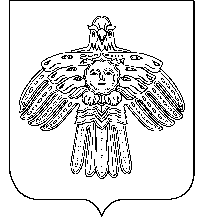                              АДМИНИСТРАЦИЯ                                                                 «НИЖНИЙ ОДЕС» КАР ОВМÖДЧÖМИНСА       ГОРОДСКОГО ПОСЕЛЕНИЯ «НИЖНИЙ ОДЕС»                                                             АДМИНИСТРАЦИЯ           ПОСТАНОВЛЕНИЕШУÖМ   от «08» августа 2016 года                                                                         № 222Об отмене постановлений администрации  городского поселения «Нижний Одес» от 06 июля 2016 года № 190,   от 01 августа 2016 года № 214, от 01 августа 2016 года № 215 Администрация городского поселения «Нижний Одес»:ПОСТАНОВЛЯЕТ:1. Признать утратившим силу: - постановление администрации  городского поселения «Нижний Одес» от 06 июля 2016 года № 190  «О подготовке проекта  планировки и проекта межевания территории в отношении линейного объекта ООО «ЛУКОЙЛ-Коми»: «Ликвидация межпромыслового трубопровода УПН «Северо-Аресское» - врезка в нефтепровод ОАО «СМН».- признать утратившим силу Постановление администрации  городского поселения «Нижний Одес» от 01 августа 2016 года № 214 «О подготовке документации по планировке и межеванию территории для ликвидации межпромысловых трубопроводов Пашнинского месторождения: Межпромысловый трубопровод УПСВ «Пашня» - ТХУ «Западный Тэбук».- признать утратившим силу Постановление администрации  городского поселения «Нижний Одес» от 01 августа 2016 года № 215 «О подготовке документации по планировке и межеванию территории для ликвидации трубопроводов Западно-Тэбукского месторождения».2. Настоящее постановление вступает в силу со дня его принятия и подлежит официальному опубликованию.3. Контроль исполнения настоящего постановления оставляю за собой.Исполняющий обязанностируководителя администрации городского поселения «Нижний Одес»	            	     Ф.Н. Лаврентьев